FAIRFIELD WOODS MIDDLE SCHOOL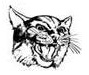 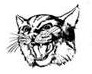 Music DepartmentSeptember 2016Dear Parents,While enrolled in the Music Department at Fairfield Woods your child will participate in a variety of activities that are designed to develop many musical skills.  Please read the below Behavior Expectations and Habits of Mind and review them with your child.  When students follow these guidelines we have excellent classes.ConsequencesIn the event a student is unable to follow the rules listed above, there are a series of consequences which may follow.	First time – verbal or visual reminder	Second time – verbal or visual warning	Third time – lunch detention	Fourth time – student may be sent to the Dean, called to a conference, &/or receive phone call/email 	to parents	Severe misbehavior (abusive language, fighting, misuse of school equipment) – student may be sent to 	the Dean without discussion or warnings.RewardsEvery year the FWMS Music Department takes each grade on a music performance field trip.  Students who develop great habits and follow the guidelines on this contract will be allowed to participate in this reward trip.  Positive, engaged participation will also result in creative, productive classes and exceptional performances!    Eighth graders are eligible for year-end awards based on outstanding behavior, leadership and musicianship.  We look forward to the coming year to be both positive and rewarding.Sincerely,Ms. Mendy Midzenski, Mr. Geoffrey Brookes, Mr. Rodger Bryan, Mr. Jim Buchta, Mr. Jeff DesRosier, Ms. Carole-Jean Frawley, Mr. Adam Cyr  and Mrs. Cheryl Labrecque  - - - - - - -- - - - - - - - - - - - - - - - - - - - - - - - - - - - - - - - - - - - - - - - - - - - - - - - - - - - - - - - - - - - - - - - - - - - - - - - - - - - - - - - - - - - - Please flip to the opposite side for our concert calendar and sign the slip at the bottom of the page.Please return the signed slip to your music teacher.If your child has chosen to perform in Band, Orchestra or Chorus, performing is part of a student’s musical development.  Participation in both the Winter and Spring concerts are mandatory.  Instrumental students are also expected to attend scheduled instrumental lessons.  Band students in 7th and 8th grade are expected to participate in the Memorial Day Parade.  Please note the following dates on your calendars today:Parents of Instrumental Students: Please take a moment to label your child’s instrument case and any music books and folders.  You may want to take note of the serial number on the instrument.  We have over 500 instrumentalists in this school and it will be easier to locate and return lost instruments if they are labeled!! Music Teachers and the Fairfield Public School District are not responsible for any accidental damage incurred while in the course of daily instruction, tuning, and instrumental handling.Please clip along the dotted line.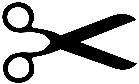 - - - - - - - - - - - - - - - - - - - - - - - - - - - - - - - - - - - - - - - - - - - - - - - - - - - - - - - - - - - - - - - - - - - - - - - - - - - - - - - - - - - - - - Please return the following behavior form to your music teacher by Friday, September 16, 2016Our family has reviewed the above material, agrees that it is reasonable and that it will be followed.  Please also note that all sheet music assigned to instrumental students for home use must be returned.  Students must be charged for music which is not returned in reusable condition.CLEARLY PRINT student name_____________________________________________________________________________Signature of Parent or Guardian______________________________________________________________________________Class								Teacher				            			          MY CHILD’S CASE IS CLEARY LABELED.